HSB BRF GULDPOKALENS MILJÖPOLICYFöreningen ska verka för en god miljöhänsyn och ett hållbart boende. Vi ska bidra till att samhället agerar inom planetens gränser och uppnår FN:s hållbarhetsmål Agenda 2030.Det innebär att föreningen ska: Följa lagar och regler inom miljöområdet.Bedriva ett miljöarbete med fokus på en långsiktig helhet, samverkan och förbättring.Vara medvetna om föreningens påverkan på miljön och minimera den. Skapa förutsättningar för medlemmarna att ta miljöanpassade beslut och möjliggöra en hållbar omställning. Det handlar om exempelvis om avfallshantering och energiförbrukning.Väga in miljöhänsyn när beslut tasArbeta tillsammans med våra leverantörer för att välja miljöanpassade alternativ, både i vardag och vid utveckling.  Det inkluderar krav på att miljöbästa alternativ ska redovisas i alla offerter.Att arbeta med långsiktigt och hållbart med våra fastigheter. Det inkluderar att hushålla med ändliga resurser, främja biologisk mångfald och välja hållbara material. Minimera användning av farliga ämnen, förhindra föroreningar samt undvika material och metoder med miljörisker.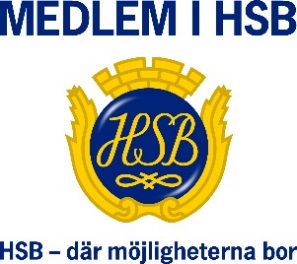 